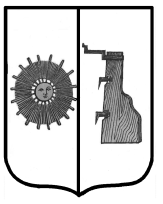 Российская ФедерацияНовгородская область Боровичский районАДМИНИСТРАЦИЯ ПРОГРЕССКОГО СЕЛЬСКОГО ПОСЕЛЕНИЯП О С Т А Н О В Л Е Н И Е10.11.2023 № 96п. ПрогрессОб утверждении Положения о Благодарности  Главы Прогресского сельского поселения	Администрация Прогресского сельского поселения 	ПОСТАНОВЛЯЕТ:	1.Утвердить прилагаемое Положение о Благодарности Главы Прогресского сельского поселения.	2.Опубликовать настоящее постановление в бюллетене  «Официальный вестник Прогресского сельского поселения», разместить на официальном сайте Администрации Прогресского сельского поселения.Глава сельского поселения                                           В.В. ДемьяноваУТВЕРЖДЕНОпостановлением  Администрациисельского поселенияот  10.11.2023 № 96 ПОЛОЖЕНИЕо Благодарности Главы Прогресского сельского поселения1.	Благодарностью Главы Прогресского сельского поселения (далее - Благодарность) награждаются организации, физические лица за высокие достижения в   профессиональной   или   общественной   деятельности,   безупречную и эффективную гражданскую службу, особые заслуги, многолетний добросовестный труд, в том числе в связи с юбилейными датами.Юбилейными датами считаются:для организаций - 50 лет и далее каждые 5 лет;для физических лиц - 50 лет и далее каждые 5 лет.2.Представление к поощрению Благодарностью  производится при наличии у гражданина, представляемого к поощрению:	2.1. общего трудового стажа в организациях, осуществляющих деятельность на территории Прогресского сельского поселения (далее организация), не менее 3 лет (для работающих граждан);	2.2.стажа осуществления общественной деятельности в общественных объединениях, осуществляющих деятельность на территории Прогресского сельского поселения, не менее 3 лет (для граждан, осуществляющих общественную деятельность);	2.3. стажа предпринимательской деятельности на территории Прогресского сельского поселения  не менее 3 лет (для граждан, осуществляющих индивидуальную предпринимательскую деятельность).Физические лица, представляемые к награждению Благодарностью, должны быть ранее награждены, как правило, Почётной грамотой Администрации  Прогресского сельского поселения.Награждение  Благодарностью осуществляется не ранее чем через  3  года  со  дня со  дня награждения Почетной грамотой Администрации Прогресского сельского поселения.  Повторное награждение Благодарностью за новые заслуги и  высокие  достижения производится не ранее чем через 3 года  со дня предыдущего   награждения  в   порядке, установленным настоящим Положением.            3.	Инициаторами награждения Благодарностью помимо Главы сельского поселения может выступить  заместитель Главы администрации сельского поселения и организации.           4.	Решение о награждении Благодарностью принимается Главой сельского поселения.           5. В исключительных случаях Глава сельского поселения  принимает решение о награждении Благодарностью без учета условий, предусмотренных пунктом 2 настоящего Положения.           6.Награждение Благодарностью производится от имени Главы сельского поселения по ходатайству  (Приложение №1) заместителя Главы администрации  и руководителей организаций.Представления  организаций должны быть согласованы с заместителем Главы администрации сельского поселения7. Для принятия решения о награждении физического лица Благодарностью в Администрацию сельского поселения представляются следующие документы:ходатайство  заместителя Главы администрации сельского поселения  и руководителя организации;характеристика производственной, научной, общественной деятельности и других заслуг физического лица;копия документа о награждении Почётной грамотой Администрации  Прогресского сельского поселения;согласие гражданина, представляемого к награждению, на  обработку  его персональных данных согласно Приложению №2;выписка из трудовой книжки, выданная по месту работы (службы), или сведения о трудовой деятельности, оформленные в установленном законодательством Российской Федерации порядке, или иные документы, подтверждающие стаж, указанный в подпунктах 2.1. 2.3. настоящего Положения (для работающих граждан и (или) для граждан, осуществляющих индивидуальную предпринимательскую деятельность);копия свидетельства о государственной регистрации физического лица в качестве индивидуального предпринимателя или выписки из Единого государственного реестра индивидуальных предпринимателей (для граждан, осуществляющих индивидуальную предпринимательскую деятельность);справка, подтверждающая срок осуществления общественной деятельности, указанный в подпункте 2.2.  настоящего Положения, выданная общественным объединением гражданину, представляемому к поощрению (для граждан, осуществляющих общественную деятельность);копия Благодарности  (в случае повторного поощрения Благодарностью);справка, выданная по месту работы (службы), об отсутствии у гражданина дисциплинарных взысканий, взысканий за несоблюдение ограничений и запретов, требований о предотвращении или об урегулировании конфликта интересов и неисполнение обязанностей, установленных в целях противодействия коррупции, проводимых в отношении его служебных проверок (для работающих граждан); справка из налогового органа об исполнении налогоплательщиком (плательщиком сбора, плательщиком страховых взносов, налоговым агентом) обязанности по уплате налогов, сборов, страховых взносов, пеней, штрафов, процентов.7.1. Благодарностью не могут быть награждены граждане, в отношении которых осуществляется уголовное преследование и (или) имеющие судимость.          8. Для   принятия   решения   о   награждении   организации   Благодарностью в Администрацию сельского поселения  представляются следующие документы:          ходатайство  заместителя Главы администрации и руководителя организации;          характеристика производственной, научной, общественной деятельности трудового коллектива организации.          9. Документы представляются в Администрацию сельского поселения  за 30 дней  до предполагаемой даты награждения. В ходатайстве  о награждении Благодарностью в связи с юбилейными датами должна быть указана дата юбилея.          10. Оформление Благодарности и учет награжденных осуществляется
Администрацией сельского  поселения на основании резолюции Главы сельского поселения на ходатайстве о награждении Благодарностью в течение пяти рабочих дней.     Если    Главой     сельского    поселения   принято решение    об  отказе в награждении  Благодарностью,   то ходатайство и документы возвращаются инициатору    поощрения   Администрацией    сельского поселения  в течение 5 рабочих    дней    со   дня   поступления    ходатайства     и    документов     в Администрацию     сельского     поселения      с письменным    уведомлением, содержащим причину возврата.Основанием для отказа в награждении Благодарностью  является отсутствие у гражданина, представляемого к поощрению, заслуг и достижений, достаточных для поощрения Благодарностью  согласно пункту 1  настоящего Положения.          11. Вручение Благодарности осуществляется Главой сельского поселения  или по его поручению другим должностным лицом в торжественной обстановке.	 12. Финансирование затрат, связанных с награждением граждан и организаций  Благодарностью, осуществляется за счет средств местного бюджета.________Приложение №1к Положению  о Благодарности Главы Прогресского сельского поселенияГлаве Прогресского сельского поселенияХ О Д А Т А Й С Т В Оо награждении Благодарностью Главы  Прогресского сельского поселения от   ______________ 20____ годаПрошу поддержать ходатайство о награждении Благодарностью Главы   Прогресского сельского поселения  ___________________________________________________________________________________(Ф.И.О. гражданина, представляемого к награждению, место работы (службы),__________________________________________________________________занимаемая должность или сфера, в которой ведется  деятельность, полное наименование организации, общественного объединения, органа местного самоуправления)за ________________________________________________________________(указываются заслуги и достижения в отраслях (сферах), перечисленных в пункте 1  Положения о Благодарности Главы  Прогресского сельского поселения)Приложение: 1. ___________________________________________________ 		   2. ____________________________________________________Должность руководителя,                          наименование органа, имеющегоправо представления к награждению             ________ __________________                                                                           МППриложение № 2к Положению  о Благодарности Главы Прогресского сельского поселенияСогласиена обработку сведений (персональных данных)					                     «_____»_____________20    годаЯ, ___________________________________________________________________________________________________________________________,проживающий по адресу: _____________________________________________________________________________________________________________,документ, удостоверяющий личность: _________________________________серия  _______  номер ______________ кем и когда выдан __________________________________________________________________________________,даю согласие Администрации Прогресского сельского поселения (далее – Администрация), расположенной по адресу: Российская Федерация, Новгородская обл., Боровичский р-н, п. Прогресс, ул. Зелёная, д. 13, на обработку моих персональных данных, указанных в сведениях, необходимых для представления к Благодарности Главы  Прогресского сельского поселения.Согласен на совершение Администрацией следующих действий: сбор, запись, систематизацию, накопление, хранение, уточнение (обновление, изменение),  извлечение, использование, передачу (распространение, предоставление, доступ), обезличивание,  блокирование, удаление, уничтожение персональных данных следующими способами:  обработка с использованием  средств  автоматизации  или  без использования таких средств.Данное  согласие  на обработку персональных данных действует до момента достижения цели их обработки.Настоящее согласие может быть отозвано мной в письменной форме.   ________                         				    _________________________     Дата                           				(подпись, расшифровка подписи)